For evt. skolearbeid som skal utføres i permisjonstiden, henviser vi til ukeplan(er).Dato:Foresattes underskrift:Søknaden blir besvart via e-post, så skriv e-postadressen her:Dato:Kontaktlærers underskrift: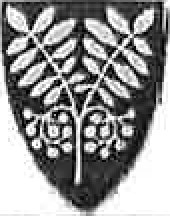 Saltdal kommuneSaltdal kommuneSaltdal kommuneSaltdal kommuneRognan UngdomsskoleRognan UngdomsskoleRognan UngdomsskoleRognan UngdomsskoleSØKNAD OM ELEVPERMISJONSØKNAD OM ELEVPERMISJONSØKNAD OM ELEVPERMISJONSØKNAD OM ELEVPERMISJONElevens navnElevens navnKlasseKontaktlærerKontaktlærerPermisjon fomPermisjon fomPermisjon tom.Permisjon tom.Antall dagerPermisjonen gjelderPermisjonen gjelderKontaktlærers vurderingav søknadenFravær hittil i år